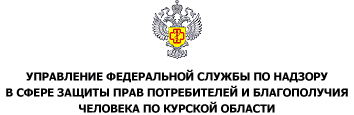 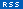 Горячая линия8-4712-58-71-86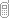 Единый консультационный центр8-800-555-49-43 (звонок бесплатный)Начало формыКонец формыРоспотребнадзор защищает права потребителей. Итоги работы за 2020 годОдним из индикаторов состояния дел на потребительском рынке могут служить показатели динамики числа обращений с соответствующими жалобами, которые поступают в Управление.Всего в Управление Роспотребнадзора по Курской области в 2020 году поступило 4611 обращений и заявлений граждан, из них 1865 обращений (40,4%) касались нарушений прав потребителей.Большинство обращений, как правило, связано с изложением обстоятельств конкретного имущественного спора, разрешаемого исключительно в судебном порядке, в данных случаях авторам обращений давались соответствующие необходимые в этой связи разъяснения и рекомендации.Для рассмотрения в другие государственные органы в соответствии с их компетенцией направлено 281 обращение. Подавляющее большинство таких заявлений касались вопросов жилищно-коммунального хозяйства, налогового законодательства или имели признаки мошеннических действий.Поводом к проведению контрольно-надзорных мероприятий послужили 104 письменных обращения.По заявлениям и жалобам потребителей в 2020 году проведено: 3 контрольные закупки, 6 внеплановых проверок; 95 административных расследований.В ходе проведения 69 мероприятий полученная информация или жалобы потребителей подтвердились, и рассмотрение данных обращений закончилось  применением соответствующих административных мер.В целом по итогам 2020 года в результате рассмотрения письменных обращений по вопросам защиты прав потребителей было возбуждено 69 дел об административных правонарушениях, выдано 2 предписания об устранении нарушений, 64 представления, 169 предостережения.В постоянном режиме в Управлении проводится консультирование граждан по телефону и на личном приеме. При поступлении устных обращений потребителям оказывалась консультационная помощь, в том числе по составлению претензий в адрес торговых организаций, исполнителей услуг, по разъяснению потребителям их прав при приобретении товаров и услуг ненадлежащего качества.Основными причинами, вызвавшими обращения граждан, явились: - продажа товаров и оказание услуг ненадлежащего качества; - непредоставление продавцами и исполнителями информации о товарах (услугах) и изготовителях и их ценах; - нарушение сроков удовлетворения требований потребителей в случае продажи товара ненадлежащего качества; - включение в договоры условий, ущемляющих права потребителей.В виртуальную приемную ГИС ЗПП обратилось 14 жителей Курской области, всем даны рекомендации по восстановлению нарушенных прав.В филиале ОБУ «МФЦ» (г. Курск, ул. В.Луговая, 24) специалистами Управления Роспотребнадзора по Курской области еженедельно осуществляется консультирование граждан по вопросам защиты прав потребителей.С 14 сентября 2020 года Управление Роспотребнадзора по Курской области участвует в реализации пилотного проекта Министерства экономического развития Российской Федерации «Организация взаимодействия граждан и бизнес-сообщества с органами контрольно-надзорной деятельности в МФЦ». В рамках реализации проекта специалистами Управления оказано 10 консультаций в пределах компетенции, консультации касались вопросов законодательства о защите прав потребителей и вопросов соблюдения санитарно-эпидемиологического законодательства в период пандемии Ковид-19.В рамках работы с обращениями граждан, которая является одним из основных направлений деятельности Управления Роспотребнадзора по Курской области, в 2020 году в формате телефонной «горячей линии» куряне получили более 6 тысяч консультаций.В минувшем году было организовано 19 тематических горячих линий – они были посвящены вопросам профилактики инфекционных заболеваний, качеству и безопасности детских товаров, требованиям законодательства в сфере торговли продуктами питания, непродовольственными товарами, соблюдению санитарного законодательства и прав потребителей в сфере услуг.При этом в 2020 году эпидемиологическая ситуация по заболеваемости новой коронавирусной инфекцией Сovid-19 способствовала росту количества вопросов по указанной тематике. Так, в рамках работы «горячей линии» по вопросам, связанным с Cоvid-19, жители и гости Курской области получили  3362 консультации.В 2020 году у курян была возможность получить разъяснения требований законодательства при приобретении товаров для детей в рамках трех тематических горячих линий, приуроченных ко Дню защиты детей, Дню знаний, новогодним и рождественским праздникам.По устным обращениям даны необходимые консультации и, в случае необходимости, разъяснялся порядок обращения в Службу письменно.Напоминаем гражданам: в Управлении Роспотребнадзора по Курской области в рабочие дни функционирует постоянно действующая «горячая линия», получить консультацию можно позвонив по телефону (4712) 58-71-86.Круглосуточный прием звонков и первичную консультацию можно получить у оператора «Единого консультационного центра» по бесплатному телефону 8-800-555-49-43.